Legislatura 19ª - Aula - Resoconto stenografico della seduta n. 136 del 13/12/2023 (Definitivo)senatori Zullo Ignazio, Zaffini Francesco, Leonardi Elena, Berrino Gianni, Mancini Paola, Russo Raoul, Satta Giovanni, Amidei Bartolomeo, Barcaiuolo Michele, Bucalo Carmela, Campione Susanna Donatella, Castelli Guido, De Carlo Luca, Della Porta Costanzo, De Priamo Andrea, Fallucchi Anna Maria, Farolfi Marta, Gelmetti Matteo, Iannone Antonio, Liris Guido Quintino, Marcheschi Paolo, Orsomarso Fausto, Rapani Ernesto, Rastrelli Sergio, Sallemi Salvatore, Sigismondi Etelwardo, Silvestroni Marco, Sisler Sandro, Spinelli Domenica, Tubetti Francesca, Ancorotti RenatoDelega al Governo in materia di riordino della disciplina della formazione specifica in medicina generale (963)(presentato in data 11/12/2023);Disegni di leggeSegui l'iterAtto Senato n. 963XIX LegislaturaDelega al Governo in materia di riordino della disciplina della formazione specifica in medicina generaleIter11 dicembre 2023:  da assegnareIniziativa ParlamentareIgnazio Zullo (FdI)Cofirmatari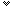 Francesco Zaffini (FdI) , Elena Leonardi (FdI) , Gianni Berrino (FdI) , Paola Mancini (FdI) , Raoul Russo (FdI) , Giovanni Satta (FdI) , Bartolomeo Amidei (FdI) , Michele Barcaiuolo (FdI) , Carmela Bucalo (FdI) , Susanna Donatella Campione (FdI) , Guido Castelli (FdI) , Luca De Carlo (FdI) , Costanzo Della Porta (FdI) , Andrea De Priamo (FdI) , Anna Maria Fallucchi (FdI) , Marta Farolfi (FdI) , Matteo Gelmetti (FdI) , Antonio Iannone (FdI) , Guido Quintino Liris (FdI) , Paolo Marcheschi (FdI) , Fausto Orsomarso (FdI) , Ernesto Rapani (FdI) , Sergio Rastrelli (FdI) , Salvatore Sallemi (FdI) , Etelwardo Sigismondi (FdI) , Marco Silvestroni (FdI) , Sandro Sisler (FdI) , Domenica Spinelli (FdI) , Francesca Tubetti (FdI) , Renato Ancorotti (FdI)Naturaordinaria
Contenente deleghe al Governo.PresentazionePresentato in data 11 dicembre 2023; annunciato nella seduta n. 136 del 13 dicembre 2023.Successione delle letture parlamentariSuccessione delle letture parlamentariSuccessione delle letture parlamentariS.963da assegnare11 dicembre 2023